ΑΙΤΗΣΗΕπώνυμο: ______________________________			Προς: _______________________________Όνομα: ________________________________  		____________________________________Πατρώνυμο: ____________________________			Ειδικότητα: _____________________________			Σας παρακαλώ να μου χορηγήσετε άδεια Σχολείο υπηρέτησης: _____________________			____________ (_____) ημερ_______________________________________________			λόγω ασθένειας τέκνου. Ταχ. Δ/νση επικοινωνίας: __________________			 Συνημμένα υποβάλλω σχετική ιατρική_______________________________________			 γνωμάτευση. Τηλ.: __________________________________			 e-mail: _________________________________			Θέμα: «Αίτηση για χορήγηση άδειας λόγω ασθένειας τέκνου»	                         ………………. εκπαιδευτικός________________________, __/__/20__			…………………………………………………………………….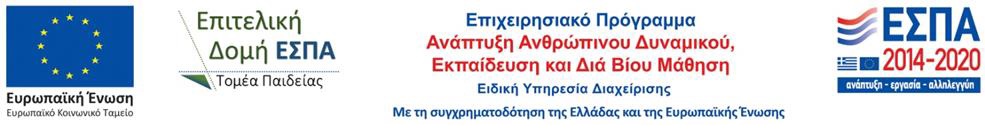 